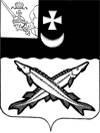 ПРЕДСТАВИТЕЛЬНОЕ СОБРАНИЕБЕЛОЗЕРСКОГО МУНИЦИПАЛЬНОГО ОКРУГАВОЛОГОДСКОЙ ОБЛАСТИРЕШЕНИЕОт 29.08.2023№ 264О внесении изменений в решение Представительного Собрания округа от 31.01.2023  № 147На основании экспертного заключения Государственного-правового департамента Правительства Вологодской области от 06.06.2023 № 09-30142,  в целях приведения муниципальных правовых актов в соответствие с действующим законодательствомПредставительное Собрание Белозерского муниципального округаРЕШИЛО:1.Внести в Положение о порядке назначения и проведения собраний, конференций граждан (собраний делегатов) в целях рассмотрения и обсуждения вопросов внесения инициативных проектов в Белозерском муниципальном округе Вологодской области,  утвержденное решением Представительного  Собрания Белозерского муниципального округа  от 31.01.2023 № 147 следующие изменения:- дополнить пункт 1.5. раздела 1 «Общие положения» предложением следующего содержания: «Выборы, указанных лиц, производятся простым большинством голосов участников собрания по представлению лица, открывающего собрание.»;- пункт 5.4. раздела 5 «Порядок проведения собрания» изложить в следующей редакции: «5.4. Для подсчета голосов при проведении голосования из числа участников собрания простым числом голосов избирается счетная комиссия в количестве трех человек.»;- пункт 5.7. раздела 5 «Порядок проведения собрания» изложить в следующей редакции: «5.7.  Протокол собрания оформляется в соответствии с настоящим Положением. Решение собрания в течение 10 дней с даты принятия указанного решения собрания доводится до сведения органов местного самоуправления округа и заинтересованных лиц.»;- пункт 8.4. раздела 8 «Порядок проведения конференции» изложить в следующей редакции: «8.4. Протокол конференции оформляется в соответствии с настоящим Положением. Решение конференции в течение 10 дней с даты принятия указанного решения собрания доводится до сведения органов местного самоуправления округа и заинтересованных лиц.».2. Настоящее решение вступает в силу после его опубликования в газете «Белозерье» и подлежит размещению на официальном сайте Белозерского муниципального округа в информационно-телекоммуникационной сети «Интернет».Председатель Представительного Собрания округа:	                    			    И.А.ГолубеваГлава округа:                                                                                          Д.А.Соловьев